ส่วนที่ ๓ :แบบรายงานผลการดำเนินแผนงาน/โครงการ/กิจกรรมที่ได้รับงบประมาณสนับสนุนจากกองทุนหลักประกันสุขภาพ(สำหรับผู้เสนอแผนงาน/โครงการ/กิจกรรม ลงรายละเอียดเมื่อเสร็จสิ้นการดำเนินงาน)โครงการพัฒนาศักยภาพการทำงานของคณะกรรมการ อนุกรรมการ และคณะทำงานในกองทุนหลักประกันสุขภาพเทศบาลตำบลทุ่งหว้า ประจำปีงบประมาณ 2562วัตถุประสงค์ 1.1เพื่อสนับสนุน ละส่งเสริมการจัดบริการสาธารณสุขของหน่วยบริการ หรือสถานที่บริการหรือหน่วยงานสาธารณสุขในพื้นที่โดยเน้นเรื่องการสร้างเสริมสุขภาพ การป้องกันโรค การฟื้นฟูสมรรถภาพและการรักษาพยาบาลระดับปฐมภูมิเชิงรุกที่จำเป็นต่อสุขภาพและการดำรงชีวิต เพื่อให้กลุ่มแม่และเด็ก กลุ่มผู้สูงอายุ กลุ่มคนพิการ กลุ่มผู้ประกอบอาชีพที่มีความเสี่ยงและกลุ่มผู้ป่วยโรคเรื้อรังอยู่ในพื้นที่ สามารถเข้าถึงบริการสาธารณสุขได้อย่างทั่วถึงและมีประสิทธิภาพมากขึ้น1.2เพื่อให้คณะกรรมการกองทุนประชุมพิจารณาวางแผนหรืออนุมัติงบประมาณและแสดงความคิดเห็นเพื่อพัฒนากองทุนระดับตำบลได้อย่างมีประสิทธิภาพ1.3เพื่อสนับสนุนการจัดบริการดูแลระยะยาวสำหรับผู้สูงอายุที่มีภาวะพึ่งพิงเป้าหมาย- คณะกรรมการกองทุน/อนุกรรมการกองทุน และคณะกรรมการสนับสนุนการจัดบริการดูแลระยะยาวสำหรับผู้สูงอายุที่มีภาวะพึ่งพิงในพื้นที่และคณะทำงานกองทุนหลักประกันสุขภาพเทศบาลตำบลทุ่งหว้าจำนวน 39 คนผลการดำเนินงานโครงการพัฒนาศักยภาพการทำงานของคณะกรรมการ อนุกรรมการ และคณะทำงานในกองทุนหลักประกันสุขภาพเทศบาลตำบลทุ่งหว้า เป้าหมายหลักของโครงการเพื่อพัฒนาด้านสุขภาพประชาชนในพื้นที่ ดังนั้นต้องอาศัยภาคีพันธมิตรทุกภาคส่วนในระดับทุกพื้นที่และเพื่อทำให้เกิดการเชื่อมโยงการทำงานระหง่างภาคีพันธมิตรทุกภาคส่วนและลดความซ้ำซ้อนในระบบการทำงานทั้งด้านงบประมาณในพื้นที่เป้าหมาย ดังนั้นการสนับสนุนการดำเนินงานด้านสุขภาพเป็นความเข้มแข็งในการมีส่วนร่วมของกระบวนการสุขภาพภาคประชาชน  คณะทำงานในกองทุนหลักประกันสุขภาพเทศบาลตำบลทุ่งหว้ามีการแลกเปลี่ยนความรู้ความเข้าใจ ในการพิจารณาวางแผนหรืออนุมัติงบประมาณ และแสดงความคิดเห็นเพื่อพัฒนากองทุนได้อย่างมีประสิทธิภาพ	และคณะทำงานกองทุนหลักประกันสุขภาพมีการสนับสนุนการจัดบริการดูแลระยะยาวสำหรับผู้สูงอายุที่มีภาวะพึ่งพิง1. ผลสัมฤทธิ์ตามวัตถุประสงค์/ตัวชี้วัด	1.1 การบรรลุวัตถุประสงค์		      บรรลุวัตถุประสงค์ 2. การเบิกจ่ายงบประมาณ		งบประมาณที่ได้รับอนุมัติ  	51,347.-บาท		งบประมาณที่เบิกจ่ายจริง  	25,400.-บาท		คงเหลืองบประมาณ 		25,947.-บาท3. ปัญหา/และอุปสรรคในการดำเนินงาน		    ไม่มี………………………………………………………………………………ภาพประชุมคณะอนุกรรมการ/คณะกรรมการกองทุนหลักประกันสุขภาพเทศบาลตำบลทุ่งหว้า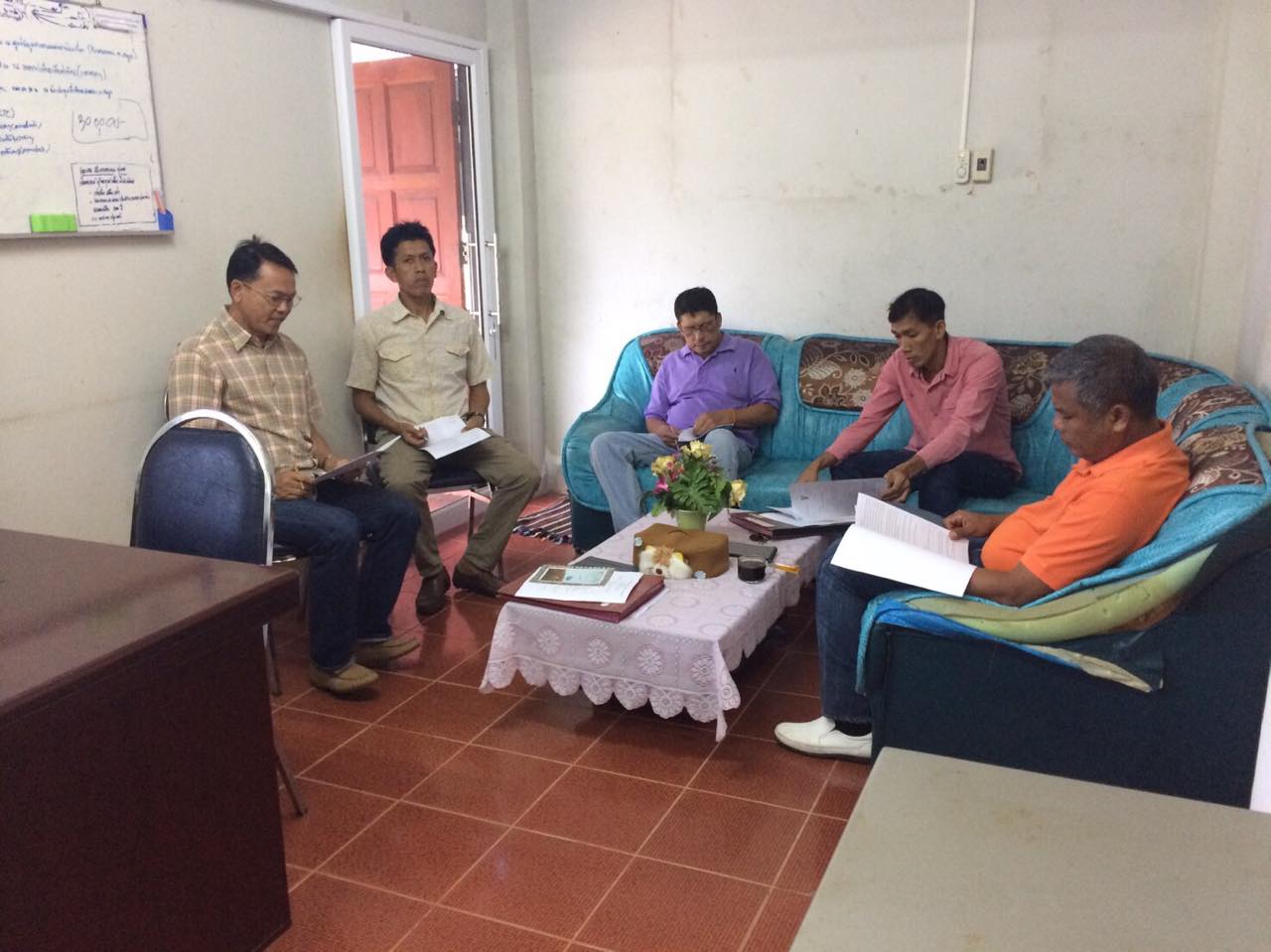 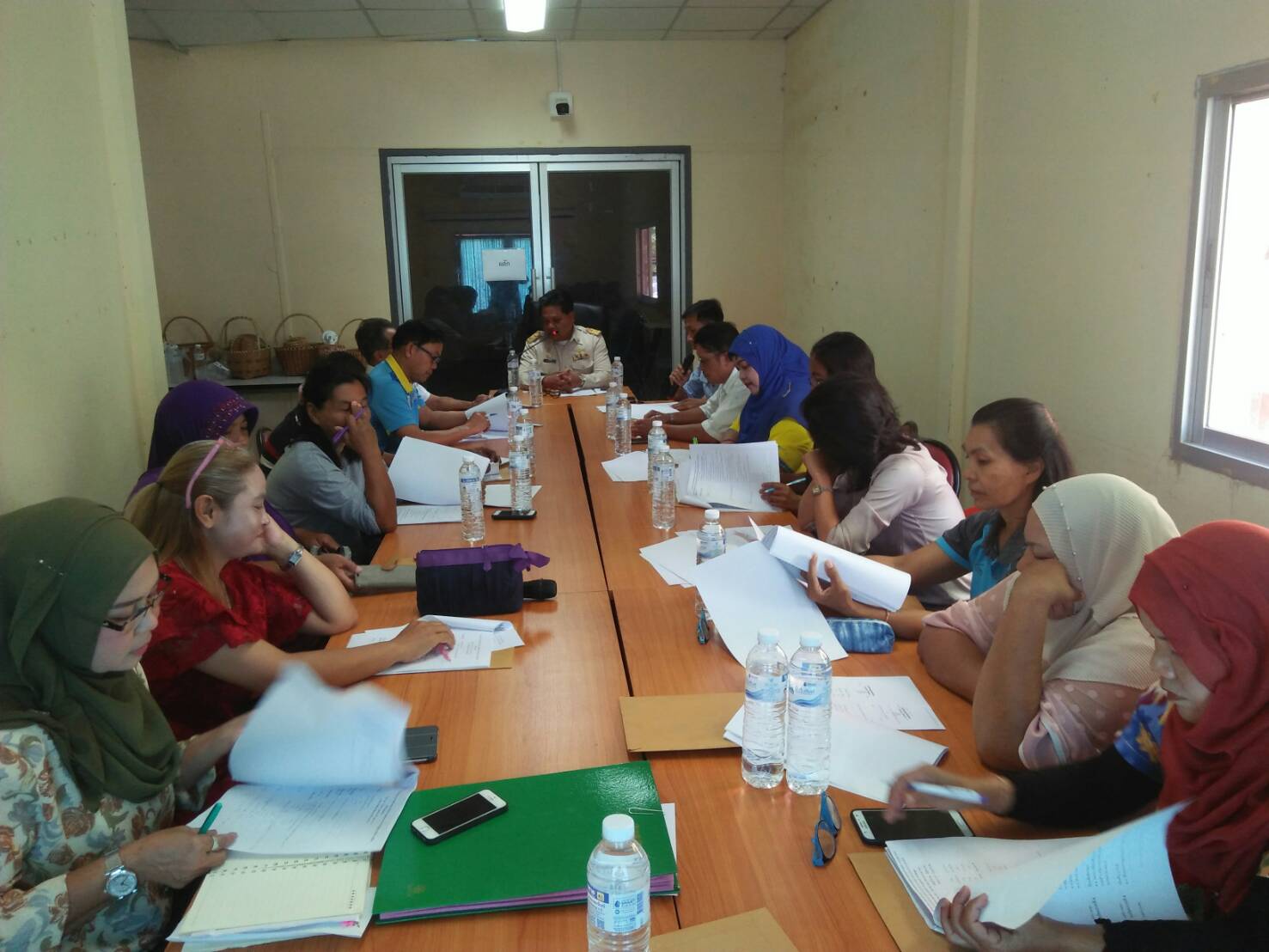 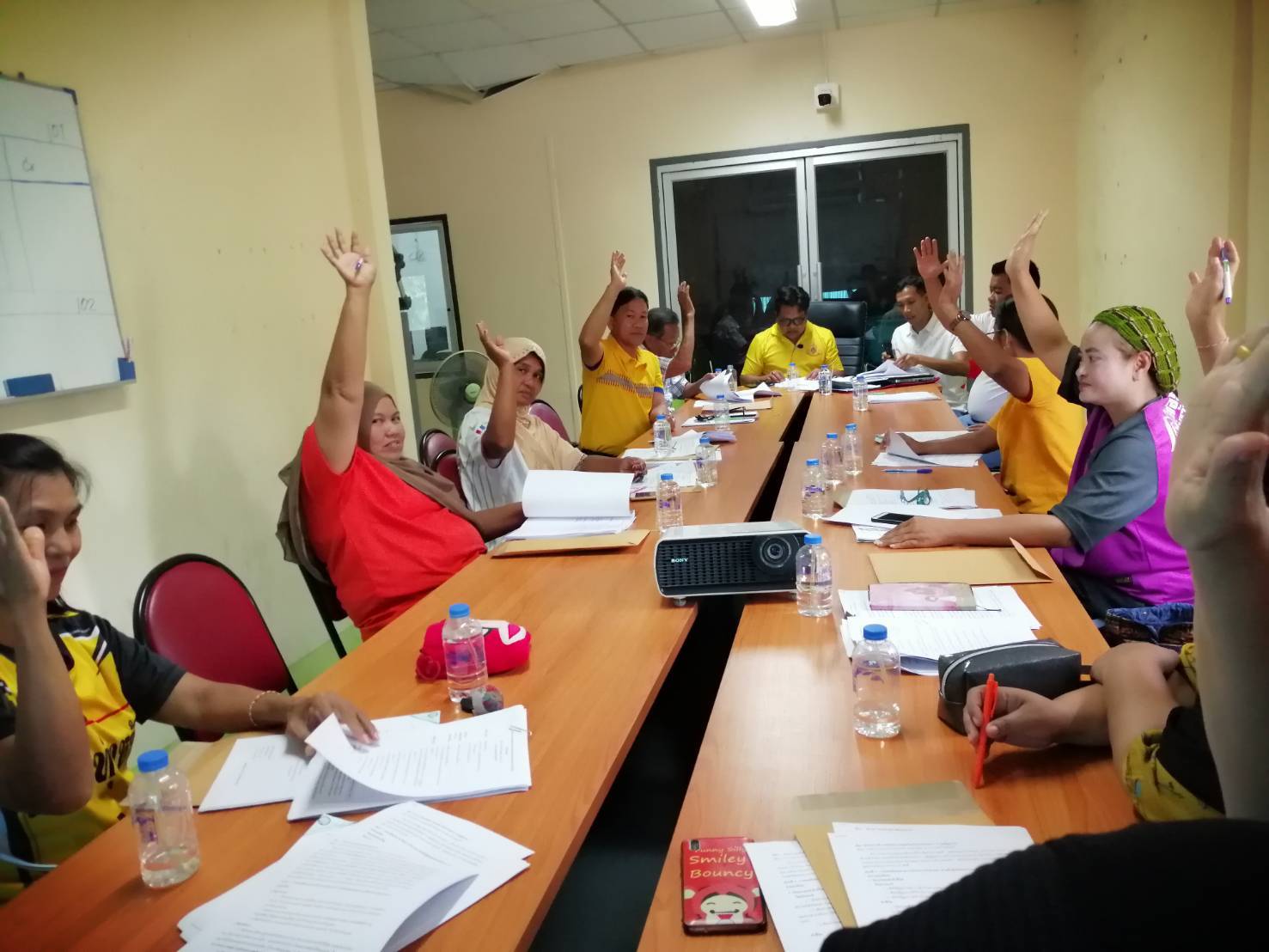 ภาพประชุมคณะกรรมการสนับสนุนการจัดบริการดูแลระยะยาวสำหรับผู้สูงอายุที่มีภาวะพึ่งพิง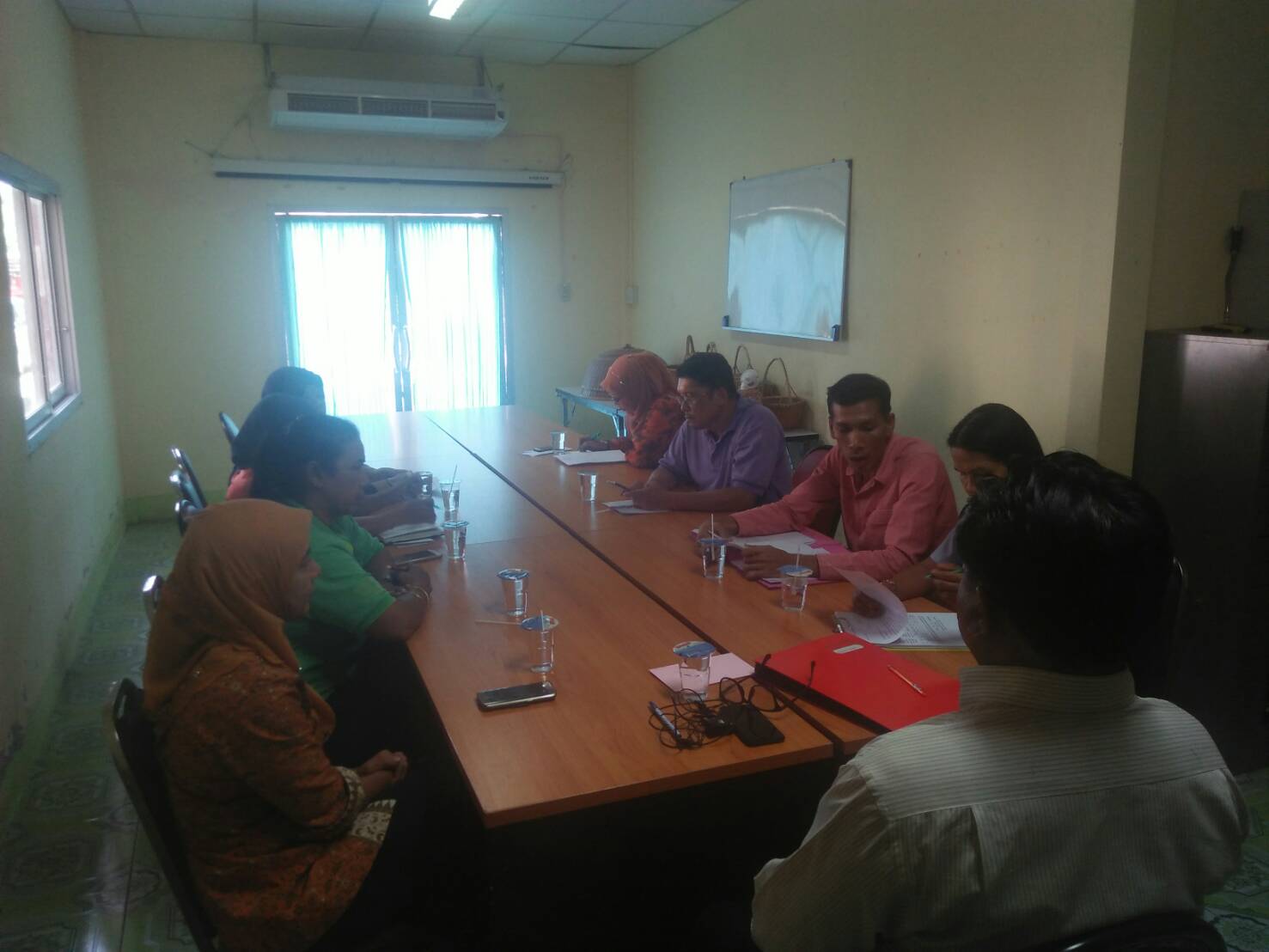 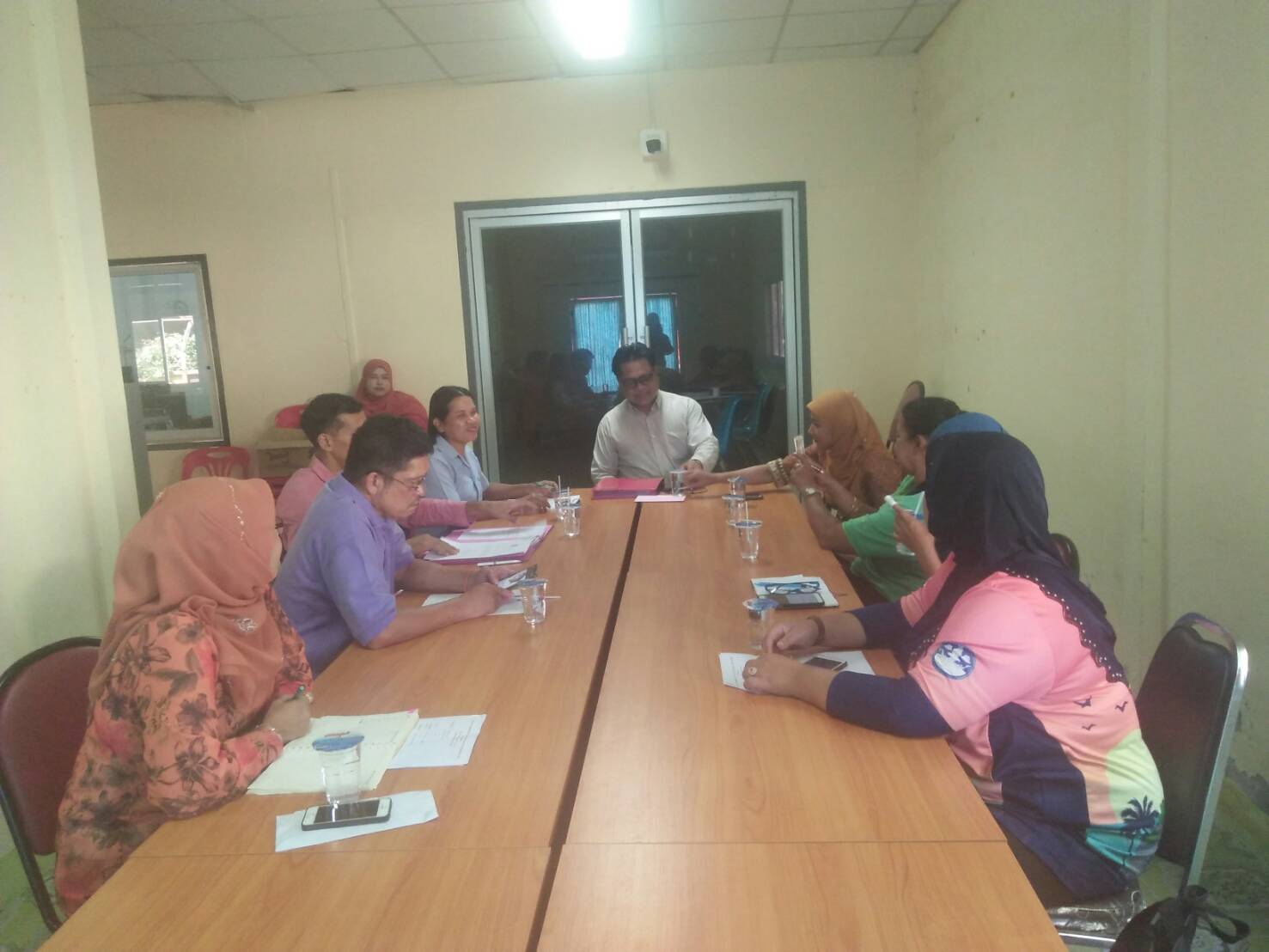 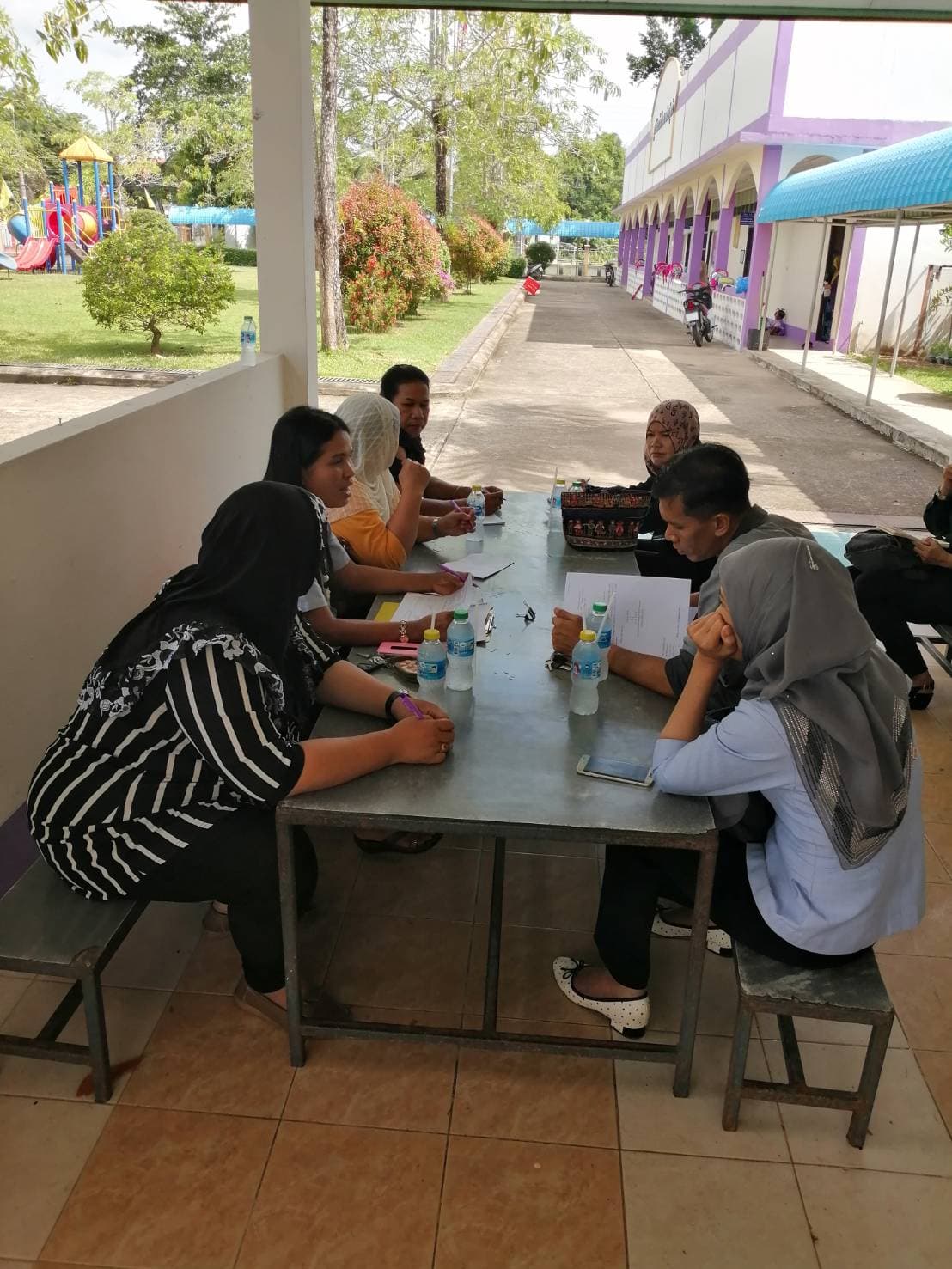 ๒. ผลสัมฤทธิ์ตามวัตถุประสงค์/ตัวชี้วัด๒.๑ การบรรลุตามวัตถุประสงค์		        บรรลุตามวัตถุประสงค์		        ไม่บรรลุตามวัตถุประสงค์ เพราะ ……………………………………………………………………………………………………………………………………………………๒.๒ จำนวนผู้เข้าร่วมในแผนงาน/โครงการ/กิจกรรม   ประมาณ   150    คน๓. การเบิกจ่ายงบประมาณ		งบประมาณที่ได้รับอนุมัติ    		  75,000       บาท		งบประมาณที่เบิกจ่ายจริง      		  75,000        บาท		งบประมาณที่เหลือส่งคืนกองทุน   		         ๐        บาท๔. ปัญหา/อุปสรรคในการดำเนินงาน		 	ไม่มี			มี						ลงชื่อ..........................................................ผู้รายงาน							       (นายมนะ    โสสนุย)				                        ผู้อำนวยการกองสาธารณสุขและสิ่งแวดล้อมฯ						ลงชื่อ.................................................................							 (นายเสฏฐะวิชช์  หมวดจันทร์)				                           ตำแหน่ง ปลัดเทศบาลตำบลทุ่งหว้า						ลงชื่อ..........................................................							    (นายอรุณ   ยังปากน้ำ)				 		       ตำแหน่ง นายกเทศมนตรีตำบลทุ่งหว้า